Electronic Self-Representation (eSR) Bankruptcy Petition Checklist Chapter 13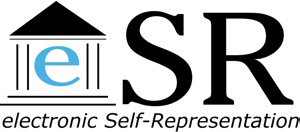 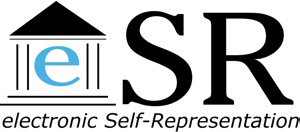 Electronic Self-Representation (eSR) Bankruptcy Petition Checklist Chapter 13	BEFORE YOU BEGIN THE ELECTRONIC BANKRUPTCY PETITION		BEFORE YOU BEGIN THE ELECTRONIC BANKRUPTCY PETITION	THE FOLLOWING IS A GUIDE to help you gather the information that may be needed for your bankruptcy filing. If you are married and filing jointly, this information is required for each spouse. eSR is for debtors with primarily consumer debts. Debtors with business-related debts may not use eSR. eSR is not designed for corporate bankruptcy cases.THE FOLLOWING IS A GUIDE to help you gather the information that may be needed for your bankruptcy filing. If you are married and filing jointly, this information is required for each spouse. eSR is for debtors with primarily consumer debts. Debtors with business-related debts may not use eSR. eSR is not designed for corporate bankruptcy cases.Social Security Number or Individual Taxpayer Identification Number (ITIN).$313.00 filing fee for chapter 13 Bankruptcy petition, or a completed Application for Individuals to Pay the Filing Fee in Installments.Certificate of Credit Counseling from a court approved credit counseling agency.Names and addresses of all your creditors (obtain a free annual credit report at www.annualcreditreport.com).A list of everything you own (or have an ownership interest in). Determine the location and current market value of each item.Names and addresses of all of your co-debtors or co-signers (any person or entity other than a spouse in a joint case that is also liable for any of your debt.)Proof of all income for the last six (6) calendar months before you intend to file and proof of all income.401k plan, Individual Retirement Account (IRA), and pension plan statements for the past twelve (12) months.Bank Statements for the past six (6) months, including statements for accounts closed within last year. List of your current monthly expenses.Copies of most recent bills, statements, or documents for all debts owed. These may include:Social Security Number or Individual Taxpayer Identification Number (ITIN).$313.00 filing fee for chapter 13 Bankruptcy petition, or a completed Application for Individuals to Pay the Filing Fee in Installments.Certificate of Credit Counseling from a court approved credit counseling agency.Names and addresses of all your creditors (obtain a free annual credit report at www.annualcreditreport.com).A list of everything you own (or have an ownership interest in). Determine the location and current market value of each item.Names and addresses of all of your co-debtors or co-signers (any person or entity other than a spouse in a joint case that is also liable for any of your debt.)Proof of all income for the last six (6) calendar months before you intend to file and proof of all income.401k plan, Individual Retirement Account (IRA), and pension plan statements for the past twelve (12) months.Bank Statements for the past six (6) months, including statements for accounts closed within last year. List of your current monthly expenses.Copies of most recent bills, statements, or documents for all debts owed. These may include:Credit card statementsCollection noticesJudgments/liensHomeowner association past due noticesChild/spousal domestic support obligationsTax bills (federal, state, local government, penalties)Auto loan/lease statementsHome loan statements	  Finance companiesParking tickets/moving	  Loans from friends orviolations	familyMedical bills	  Guaranteed or co-signedStudent loan statements	debtsFurniture loan agreementsCommunity property debtLandlord/rental contractsInformation on any lawsuits or judgments pending against you or possible lawsuits which you have filed or could file. Past two (2) years tax returns.Prior bankruptcy case numbers and date(s) of filing.Revised Dec. 2023Information on any lawsuits or judgments pending against you or possible lawsuits which you have filed or could file. Past two (2) years tax returns.Prior bankruptcy case numbers and date(s) of filing.Revised Dec. 2023